2014年5月宜昌市城区房地产市场分析报告发布时间：6/16/2014 3:00:26 PM 浏览：2050第一部分  楼市政策分析   一、本月楼市政策一览   1、5月12日，央行：优先满足首置，提高服务效率   央行副行长刘士余于当日主持召开了住房金融服务专题座谈会，五大国有银行等15家银行参加了会议，研究落实差别化住房信贷政策、改进住房金融服务有关工作，其中提出“要求优先满足居民家庭首次购买自住普通商品住房的贷款需求”、“及时审批和发放符合条件的个人住房贷款”。   政策解读：近期金融机构信贷政策始终趋紧，商业银行收紧房贷政策以及部分地区银行停贷的传闻令楼市陷入了较为低迷的局面。此次央行力挺首套房贷需求的做法，也是为了防止房地产调整对我国经济发展所造成的负面影响。但是，虽然监管层释放出首套房信贷回暖的政策信号，可具体效果还要取决于各家商业银行的执行力度。   2 、5月20日，扬州政府：恢复住房公积金“又提又贷”政策   扬州住房公积金管理中心网站发布的《关于认真做好当前住房公积金贷款管理工作的通知》要求，从5月20日起，扬州允许借款人申请公积金贷款时提取本人及配偶的住房公积金，其他直系亲属的住房公积金可在结清贷款时使用。   政策解读：“公积金又提又贷”政策的放松，意味着购房者不但可以使用公积金贷款，还可以提取公积金付首付款，同时还可以使用直系亲属的公积金支付购房款，这无疑是增加了购房者的资金实力，有利于刺激购房者购房。   政策总结：    本月政策略有波动，地方政府动作频频，分类调控不断。    5月中旬，央行召集各大银行与会提出“刚需优先”，维稳民生。近期郑州出台购房获政策担保的举措；扬州对准公积金恢复了“又提又贷”政策；铜陵就公积金及契税补贴制定了一系列利好措施；宣城提高公积金贷款额度；而海口则放宽购房者落户人数。面对市场低迷局面，各方均各出各招，刺激购房，但力度有限，可能效果不大。楼市现状堪忧，库存日渐高企，观望之风不减，救市城市势必将继续扩容。    二、楼市发展趋势分析    ◎ 土地状况：    ◆ 供应情况：5月全国300个城市共推出土地3234宗，环比增加18%，同比减少16%；推出土地面积10327万平方米，环比减少5%，同比减少32%；其中，住宅类用地（含住宅用地及包含住宅用地的综合性用地）826宗，环比增加1%，同比减少29%；推出土地面积3558万平方米，环比增加0.5%，同比减少31%。主要城市供地节奏放缓，宅地入市量与上月持平，同比跌幅  仍维持在10个百分点以上。    ◆ 成交情况：5月全国300个城市共成交土地1767宗，环比减少19%，同比减少45%；成交面积6221万平方米，环比减少26%，同比减少49%。其中，住宅类用地（含住宅用地及包含住宅用地的综合性用地）414宗，环比减少37%，同比减少54%；成交面积1774万平方米，环比减少42%，同比减少56%。随着楼市观望情绪持续，房企拿地趋于谨慎，成交量上月短暂回升后再度下跌，同比跌幅扩大。   ◆ 成交价格：5月全国300个城市成交楼面均价为1144元/平方米，环比下跌8%，同比上涨10%；其中住宅类用地（含住宅用地及包含住宅用地的综合性用地）成交楼面均价为1739元/平方米，环比持平，同比上涨23%。土地成交楼面均价止涨下跌，同比涨幅明显收窄。◎ 房价情况：   本月监测的100个城市中大半成交价格环比下降，其中保定、厦门涨幅最大，分别为2.84%、2.78%，汕头、呼和浩特则环比跌幅最大，均在3%以上。10个重点城市中，除北京、天津价格环比上涨外其余全部下跌，其中南京跌幅最大，环比下跌1.36%。总体而言，本月成交均价大半下跌。   本月宜昌楼市情况：   本月宜昌楼市仍表现低迷，未现红五月景象，成交量仍维持在较低水平，未有较大突破。5月土地市场成交量有所回升且好于去年同期，但却低于整体平均水平；与其类似，住宅市场成交量也出现反弹，然而上升的力度仍显不足。目前国家经济处于调整期，宏观政策未有大的变动，但地方分类调控不断，楼市动作 趋于理性，观望之风不减。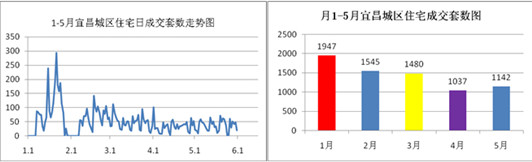 第二部分  土地市场分析    一、土地供应市场解析       1、土地供应情况       本月出让地块20宗，出让总面积为39.73万方，出让总额为5.63亿元，较上月大幅增加。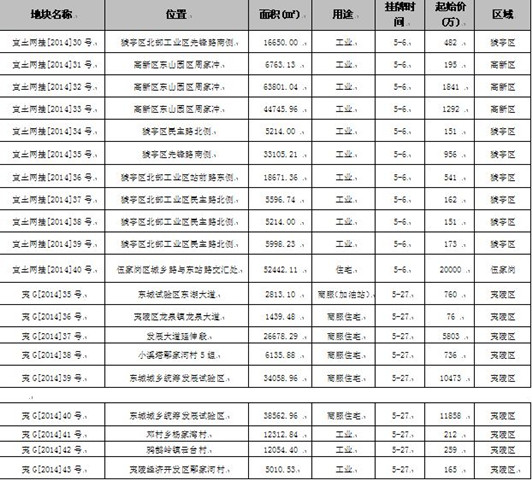 2013年5月-2014年5月宜昌城区土地供给横向对比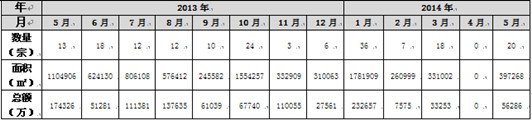        2、出让土地特征       从用地性质来看，主要以工业用地为主。本月出让土地为13宗工业用地、5宗商服住宅用地、1宗住宅用地、1宗商服用地。从区域来看，主要集中在夷陵区。本月供地为夷陵区9宗、猇亭区7宗、高新区3宗、伍家岗1宗。      本月出让地块面积环比大幅增加，同比减少64%。其中商业、住宅及商住类用地出让面积为16.21万方，环比大幅增加，同比减少了53%。本月供应市场行情有所好转，但却不及去年同期。      本月商业、住宅及商住类用地均位于城市边缘，地理位置稍偏，预计未来放量为43.75万方。其中纯住宅用地【宜土网挂（2014）40号】位于伍家岗区城乡路与东站路交汇处，离三峡物流园较近，比及城东大道楼盘位置显偏，容积率为2.5，预计未来放量为13.11万方（地上建面）。   二、本月土地成交分析   1、土地成交情况   本月成交地块4宗，成交总面积为8.7万方，成交总额为4543万元，成交均价为34.85万元/亩